Скотоводство. Крупный рогатый скотМиронова, Т. А. Интродукция роботизированных систем доения в молочном скотоводстве / Т. А. Миронова // Зоотехния. - 2015. - № 2. - С. 24-25.В статье приведены данные по интродукции роботизированной системы доения - одной из самых современных высокотехнологичных систем. Отсутствие в русскоязычных источниках информации об этом этапе использования вышеназванной системы не позволяет грамотно и комплексно подойти к технологическому процессу интродукции. Указаны результаты по длительности обучения стада новой системе, причины и величина выбраковки коров, а также изменения в молочной продуктивности в первый месяц использования роботизированной системы доения.Мохов, Б. П. Обменные процессы при адаптации коров к погодным условиям / Б. П. Мохов, Е. П. Шабалина // Зоотехния. - 2015. - № 2. - С. 20-22. Теплопродукция является интегральной мерой состояния адаптации и продуктивных качеств животных. Вместе с тем она позволяет раздельно изучить базовый метаболизм, затраты на молоко и прирост массы, мышечную деятельность и состояние адаптации в нейтральных и экстремальных условиях среды.Целищева, О. Н. Влияние сезона года на количество соматических клеток в молоке за 2012-2013 гг. / О. Н. Целищева, Г. П. Байбалова // Зоотехния. - 2015. - № 2. - С. 18-20.В статье рассмотрены результаты исследования по содержанию соматических клеток в молоке коров с разной долей кровности: до 50%, 51 - 65% и до 75% по голштинской породе и по линиям: В.Б. Айдиала, Р Соверинга, П. Говернера за 2012 и 2013 гг. Выявлено влияние сезона года на уровень соматических клеток в молоке коров опытных групп.Столяров, Г. В. Ведение скотоводства на радиоактивно загрязненных землях : [Гомельская обл.] / Г. В. Столяров // Аграрная наука. - 2015. - № 4. - С. 7-12.Щукина, И. В. Моделирование свободного и ограниченного роста популяции мясного скота / И. В. Щукина, А. Г. Кощаев // Зоотехния. - 2015. - № 4. - С. 24-27.Использование математических моделей Т. Мальтуса и П. Ферхюльста позволило установить, что в Краснодарском крае в течение десяти лет, при условии свободного роста популяции мясного скота, возможно ее увеличение до 1,5 млн. голов. С учетом емкости среды (площадей естественных кормовых угодий - пастбищ) в случае сохранения существующих показателей воспроизводства и выбытия поголовья мясного скота численность поголовья возрастет до 43 тыс. гол, затем стабилизируется. Максимальные по численности популяции: абердин-ангусская (15,8 тыс. голов) и шаролезская (10,7 тыс. голов) породы (в общей структуре пород 36,1 и 24,5%, соответственно). Герефордская и калмыцкая породы могут достигнуть 6,0-5,0 тыс. голов (13,7%). Наименьшая численность симментальской породы - 1,3 тыс. голов (2,9%).Юрова, Е. А. Контроль молочного сырья. Современные требования, принципы и подходы / Е. А. Юрова // Молочная промышленность. - 2015. - № 4. - С. 11-12.Разведение и племенное делоАширов, М. Э. Продуктивные качества коров в зависимости от типа телосложения / М. Э. Аширов, У. Р. Соатов // Зоотехния. - 2015. - № 8. - С. 19-20.Установлено, что коровы, полученные от отцов и матерей молочного типа, отличаются лучшей молочной продуктивностью и оплатой корма продукцией, чем сверстницы, полученные от спаривания быков молочного и матерей молочно-мясного и мясо-молочного типов.Бакай, А. В. Динамика прогестерона и эстрадиола у коров с разной продолжительностью сервис-периода / А. В. Бакай, А. М. Комарова // Зоотехния. - 2015. - № 7. - С. 22-23.Определили динамику концентраций половых гормонов, эстрадиола и прогестерона, в течение полового цикла у коров с разной продолжительностью сервис-периода.Бакай, А. В. Концентрация прогестерона в крови коров в течение стельности / А. В. Бакай, А. М. Комарова // Зоотехния. - 2015. - № 6. - С. 20-21.Определили динамику концентрации прогестерона на протяжении стельности у коров черно-пестрой породы с разной продолжительностью сервис-периода.Белякова, А. Н. Генетические ресурсы и информационно-вычислительное обеспечение – гарантия качественного воспроизводства стада / А. Н. Белякова [и др.] // Зоотехния. - 2015. - № 5. - С. 2-4.С помощью компьютерной программы «Подбор пар» проведен подбор 8 голштинских быков к маточному контингенту (481 животное) племрепродуктора «Зубцовский», с учетом параметров молочной продуктивности, экстерьера и воспроизводительных особенностей животных. Программа «Подбор пар» позволяет реализовать планы селекционеров хозяйств, разводящих молочный скот, оптимизировать подбор родительских пар, в соответствии с заданными параметрами.Динамика продуктивных показателей коров по Северо-Западному федеральному округу и Вологодской области / С. Е. Тяпугин [и др.] // Зоотехния. - 2015. - № 2. - С. 16-17.В статье представлен анализ изменения численности крупного рогатого скота и их продуктивные признаки в разрезе регионов Северо-Западного федерального округа.Долгиев, М. Г. М. Селекционно-генетические методы совершенствования коров красной степной породы с использованием производителей  голштинской породы в Республике Ингушетия / М. Г. М. Долгиев // Зоотехния. - 2015. - № 7. - С. 5-6.Скрещивание коров красной степной породы с красно-пестрыми голштинскими быками способствует повышению молочной продуктивности, морфофункциональных свойств вымени и качественного состава молока. Установлено, что с повышением кровности по улучшающей породе указанные признаки улучшаются.Исследование однонуклетоидного полиморфизма SNPS по гену TNFR1 у крупного рогатого скота черно-пестрой породы в Западной Сибири в связи с молочной продуктивностью / М. П. Люханов [и др.] // Зоотехния. - 2015. - № 2. - С. 2-3.Представлены результаты исследований однонуклеотидного полиморфизма (SNP) у крупного рогатого скота черно-пестрой породы по гену TNFR1 -1703С/Т. Соотношение генотипов в популяции составило 12,6 С/С: 9,1 С/Т: 1,0 Т/Т. Частота аллеля С была в 3,1 раза больше, чем аллеля Т. Выявлено отсутствие связи показателей молочной продуктивности крупного рогатого скота черно-пестрой породы с исследованным полиморфным признаком.Кадышева, М. Д. Основные показатели мясной продуктивности телок разных  генотипов симментальской породы / М. Д. Кадышева // Зоотехния. - 2015. - № 5. - С. 24-26.Изучены убойные показатели и промеры туш телок разных генотипов симментальской породы в возрасте 21 мес. Преимущество, как по количественным, так и по качественным показателям продемонстрировали симменталы брединского мясного типа.Кахикало, В. Г. Воспроизводительная способность черно-пестрых коров в зависимости от типа телосложения / В. Г. Кахикало, Т. Л. Лещук // Достижения науки и техники АПК. - 2015. - № 5. - С. 80-82.Определена степень влияния типа телосложения коров различного происхождения на их воспроизводительную способность в условиях Зауралья.Качество мяса и мясная продуктивность животных создаваемого поволжского типа разной линейной принадлежности / И. М. Волохов [и др.] // Зоотехния. - 2015. - № 2. - С. 23-24.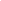 Приведены материалы о мясной продуктивности создаваемого Поволжского типа скота красно-пестрой породы. Изучен морфологический и химический состав туш, а также качество получаемого мяса.Корепанова, Л. В. Повышение уровня репродуктивных качеств помесных телок – резерв увеличения производства говядины / Л В. Корепанова, О. С. Старостина, С.Д. Батанов // Зоотехния. - 2015. - № 4. - С. 27-28.На основании исследований выявлено, что повышение эффективности производства говядины возможно при генетическом совершенствовании скота и создании условий максимальной реализации продуктивного и репродуктивного потенциала животных.Кудрин, А. Г. Оценка производителей по жизнеспособности потомства в перинатальный период и прогноз долголетия дочерей / А. Г. Кудрин, Ю. П. Загороднев // Зоотехния. - 2015. - № 4. - С. 22-23.Установлено, что отбор и интенсивное использование племенных производителей, имеющих лучшие показатели сохранности потомства, в последующем могут позволить существенно уменьшить риск мертворожденности у телят и увеличить показатели пожизненной молочной продуктивности коров.Кудрин, А. Г. Механизм наследования молочной продуктивности у коров при интерьерно-комплементарном отборе /А. Г. Кудрин // Зоотехния. - 2015. - № 1. - С. 23-25.На коровах черно-пестрой породы при отборе по концентрации ключевых ферментов сыворотки крови установлен полимерный кумулятивный характер наследования признаков молочной продуктивности, который в результате расщепления нивелируется в последующем поколении животных.Латышева, О. В. Продуктивные и воспроизводительные качества коров голштинской породы в зависимости от линейной принадлежности / О. В. Латышева, В. Ф. Позднякова // Зоотехния. - 2015. - № 8. - С. 15-16.В последние годы наряду с высокими показателями молочной продуктивности у голштинских коров наблюдается ряд проблем затрудненное воспроизводство и снижение сроков продуктивного использования. В статье проанализированы показатели молочной продуктивности и воспроизводства высокопродуктивных коров в возрастном аспекте с учетом линейной принадлежности.Лашкова, Т. Б. Мясная продуктивность помесей айширская x абердин-ангус в условиях Новгородской области / Т. Б. Лашкова // Аграрная наука. - 2015. - № 5. - С. 23-24. - 2 табл.Проанализирована в сравнительном аспекте мясная продуктивность помесного молодняка, полученного от скрещивания айрширских коров с быком породы абердин-ангус. Установлено значительное превосходство помесей по показателям среднесуточного прироста, живой массе, убойным качествам.Мартынова, Е. Н. Оценка уровня продуктивности и воспроизводительных качеств молочного скота / Е. Н. Мартынова, Г. В. Азимова, Ю. В. Исупова // Зоотехния. - 2015. - № 8. - С. 21-22.Проанализировали состояние молочного скотоводства и воспроизводительных качеств коров в Удмуртской Республике. Выявлена степень распространения гинекологических заболеваний.Племенная работа с симменталами брединского мясного типа в ООО «Боровое» Челябинской области / М. Д. Кадышева [и др.] // Зоотехния. - 2015. - № 1. - С. 10-12.В статье представлены результаты хозяйственной деятельности и селекционно-племенной работы со стадом симментальской породы Брединского мясного типа племрепродуктора ООО «Боровое» Челябинской области за пять лет.Попов, Н. А. Аллелофонд красно-пестрой породы по ЕАВ-локусу / Н. А. Попов, Л. К.  Марзанова Л.К. // Зоотехния. - 2015. - № 8. - С. 2-5.Впервые представлен аллелофонд отечественной красно-пестрой породы по результатам семейных анализов (n=1365) в племенных стадах. Всего выявлено 96 аллелей ЕАВ-локуса; генетическое сходство с голштинской породой составило 86%, с симментальской - 37,6%. Описан механизм поддержания аллелофонда в малочисленных породах и при скрещивании, подчеркнута значимость поддержания гетерозиготности по исходной породе. На примере уровня показателей продуктивности коров красно-пестрой породы ООО «Ермоловское» и коров голштинской породы ФГУП «Пойма» показана возможность репродукции ремонтных быков для племенных предприятий.Продуктивные качества коров бурой швицкой породы на различных этапах селекции /Д. В. Леутина [и др.] // Зоотехния. - 2015. - № 7. - С. 15-16.Изучение продуктивных качеств коров на различных этапах селекции показало, что произошло увеличение показателей молочной продуктивности у коров за поколение. Увеличение содержания жира в молоке отмечено только на втором этапе селекции (0,14-0,15%). Наиболее ценное потомство получено на втором этапе от быка Скифа 9252 отечественной селекции.Экономическая эффективность продуктивных качеств животных разных генотипов / Е. И. Анисимов [и др.] // Зоотехния. - 2015. - № 5. - С. 14-17.Представлены результаты анализа молочной продуктивности коров с учетом продолжительности использования коров и раздоя первотелок разных генотипов черно-пестрой породы. Продолжительность использования высококровных генотипов была самой низкой. По пожизненному удою и общей продукции молочного жира наиболее высокие показатели установлены у полукровных животных. Первотелки с высокими удоями имели и достаточно высокое содержание жира в пожизненном удое. Выявлена экономическая эффективность ввода животных желательного типа в стадо.Разведение крупного рогатого скота голштинской и черно-пестрой пород в хозяйствах России, Центральном федеральном округе и Тверской области / Н. П. Сударев [и др.] // Зоотехния. - 2015. - № 2. - С. 7-8.Удой на корову в 2013 г. в среднем по крупным и средним сельхозпредприятиям в России превысил 5000 кг молока. Решение молочной проблемы сводится к трем предложениям: выведению новых высокопродуктивных типов на основе местного скота, повышению продуктивности имеющихся отечественных пород и широкому использованию мирового генофонда. Завоз маточного поголовья из-за рубежа свидетельствует о том, что мы не удовлетворяем себя ресурсами собственного производства из-за низких показателей воспроизводства стада.Селекция ярославского скота и результаты оценки быков-производителей ярославской породы по качеству потомства в ОАО «Ярославское» по племенной работе / М. М. Коренев [и др.] // Зоотехния. - 2015. - № 1. - С. 6-8.В статье приведены результаты оценки быков-производителей ярославской породы по качеству потомства в ОАО «Ярославское» по племенной работе. В период с 1976 по 2013 гг. было оценено 543 быка-производителя по качеству потомства. Наибольшее количество оцененных быков относится к линиям: Вольного ЯЯ-4370 -100 голов (18,4%), Мурата ЯЯ-4388 - 79 голов (14,6%), Жилета ЯЯ-4574 - 64 головы (11,8%) и Марта ЯЯ-2456 - 62 головы (11,4%). Улучшателями по удою и содержанию жира в молоке являются 77 быков- производителей или 28,2% от всего поголовья, получившего положительную оценку, 103 или 37,7% являются улучшателями по удою и 93 быка или 34,1% - улучшателями содержания жира в молоке. ассоциация по ярославской породе, бык-производитель, оценка по качеству потомства, категория племенной ценности.Селионова, М. И. Сравнительная оценка быков-производителей основных молочных пород по продуктивности дочерей / М. И. Селионова, Г. П. Ковалева // Зоотехния. - 2015. - № 1. - С. 8-10.Приведены результаты сравнительного анализа продуктивности дочерей быков по фактической продуктивности в сравнении с оценкой, указанной в каталогах племпредприятий. Дана оценка реализации генетического потенциала быков-производителей в двух базовых хозяйствах Ставропольского края.Технологические свойства молока коров черно-пестрой породы нового генотипа / А. И. Любимов [и др.] // Зоотехния. - 2015. - № 1. - С. 19-21.Выявлено, что использование голштинской породы для улучшения продуктивных качеств черно-пестрого скота, разводимого в Удмуртской Республике, привело к получению более высоких удоев коров за 305 дней лактации, повышению сыропригодности, термоустойчивости молока и изменению его состава. Коровы нового генотипа превышают контроль по массовой доле жира и белка в молоке при более низком содержании СОМО и лактозы.Чугунов, А. В. Задачи породообразования в животноводстве Якутии / А. В. Чугунов, Л. Н. Захарова // Зоотехния. - 2015. - № 2. - С. 3-5.Породообразовательный опыт скрещивания аборигенного якутского скота с завозными культурными породами имеет свои положительные и отрицательные стороны. Полученное помесное поголовье более скороспелое, обладает лучшими экстерьерно-конституциональными особенностями. Однако вследствие слабой кормовой базы не проявляется генетически обусловленная продуктивность коров.Шичкин, Д. Г. Состояние племенной базы скота абердин-ангусской породы в зоне Поволжья / Д. Г. Шичкин // Зоотехния. - 2015. - № 2. - С. 9-10.Юдин, В. М. Опыт использования инбридинга в селекции молочного скота / В. М. Юдин, А. И. Любимов // Зоотехния. - 2015. - № 8. - С. 6-7.В процессе применения инбридинга возникает ряд методических вопросов по выяснению условий эффективного применения родственного спаривания. Выявлено, что инбредные коровы черно-пестрой породы обладают более высокой молочной продуктивностью в сравнении с аутбредными сверстницами и полусестрами на 175,2 кг и 74,3 кг, инбредные особи голландской селекции уступают аналогичным группам по удою на 36,5 кг и 75,8 кг, соответственно.Юльметьева, Ю. Р. Молекулярно-генетические аспекты селекции молочного скота в Республике Татарстан / Ю. Р. Юльметьева, Ш. К. Шакиров // Достижения науки и техники АПК. - 2015. - № 5. - С. 83-84.Изучены связи хозяйственно-полезных признаков коров с разными генотипами по генам маркера каппа-казеина и пролактина.Кормление и содержание животныхБелякова, А. Н. Удой и состав молока у коров черно-пестрой породы в зависимости от лактации и происхождения / А. Н. Белякова, Н. Г. Букаров, Т. В. Богданова // Зоотехния. - 2015. - № 8. - С. 17-18. Сравнение показателей по I, II и III лактации показало, что удой коров по II и III лактации вырос. Содержание мочевины в молоке имело тенденцию к росту. Уровень кетоновых тел снизился. По уровню мочевины в молоке коров отцовских групп установлены достоверные различия. В целом содержание мочевины в молоке коров было выше рекомендуемых величин на 5-10 мг/дл.Величина удоя и его динамика у коров при разных способах содержания в первый месяц после отела / Г. Н. Левина [и др.] // Зоотехния. - 2015. - № 6. - С. 17-20.Изучали влияние технологии содержания первотёлок и полновозрастных коров чёрно-пёстрой породы в первый месяц после отела на величину удоя за лактацию и интенсивность раздоя в период лактации. Выявили, что содержание коров на привязи в первый месяц после отёла, перед распределением по секциям, положительно влияет на раздой и удой за лактацию в сравнении с коровами, которых после семи дней родильного отделения распределяют по секциям беспривязного содержания.Власенко, Д. В. Витаминноминеральная добавка в рационе дойных коров / Д. В. Власенко, Л. Н. Гамко // Зоотехния. - 2015. - № 2. - С. 15-16.В статье изложены результаты исследований по скармливанию разных доз витаминно-минеральной добавки дойным коровам швицкой породы. Установлено, что при включении добавки в рацион в количестве 3% от сухого вещества концентратов удой увеличился на 15,2%.Волгин, В. И. О некоторых источниках кормовых премиксов / В. И. Волгин, И. М. Комиссаров, Б. И. Протасов // Зоотехния. - 2015. - № 5. - С. 5-7.В опытах на голштинизированных коровах и телятах черно-пестрой породы впервые изучено использование шротов лекарственных растений на интенсивность роста молодняка крупного рогатого скота и показатели репродуктивной функции у коров с удоем более 7000 кг молока за лактацию. Препараты скармливали в переходные периоды развития определенных функциональных систем.Ворнокова, Ф. В. Степень использования свободных аминокислот крови при разном уровне и качестве протеина в рационах лактирующих коров / Ф. В. Воронкова, З. Н. Зверкова, О. Г. Мокрушина // Зоотехния. - 2015. - № 2. - С. 8-11. Экспериментальные данные подтвердили, что включение в рацион высокопродуктивных лактирующих коров кормов с пониженной расщепляемостью сырого протеина способствует рациональному его использованию.Гамко, Л. Н. Влияние кальциевых солей жирных кислот на продуктивность коров и показатели качества молока / Л. Н. Гамко, А. И. Свирид // Аграрная наука. - 2015. - № 5. - С. 21-22. - табл.В статье изложены результаты исследования применения двух типов защищенных жиров в рационах коров в первый период лактации. Установлено, что в опытных группах суточный удой был выше на 13,8 и 9,7% в сравнении с контролем. Массовая доля жира второй опытной группы, которой скармливали 300 г кальциевых солей жирных кислот на голову в сутки, была на 0,7% больше. В третьей группе, где скармливали 300 г фракционированных жирных кислот, этот показатель был выше лишь на 0,5% в сравнении с контрольной группой.Гамко, Л. Н. Эффективность скармливания дойным коровам разных доз цеолитсодержащего трепела с витамином D / Л. Н. Гамко, Д. В. Власенко // Аграрная наука. - 2015. - № 4. - С. 24-25.В статье изложены материалы научно-хозяйственного опыта по влиянию минеральной добавки с витамином Д в составе рациона в дозе 2 и 3 % от сухого вещества концентратной части рациона на продуктивность коров швицкой породы в летний пастбищный период.Динамика молочной продуктивности и количества соматических клеток в течение 305 дней лактации коров черно-пестрой породы / А. И. Любимов [и др.] // Зоотехния. - 2015. - № 7. - С. 19-20.Проводили ежемесячный анализ молочной продуктивности, качественных показателей и определение содержания соматических клеток в молоке коров за 305 дней лактации. Кроме того, во время опыта исследовали физико-химический состав молока коров.Дунин, М. И. Молочная продуктивность коров красно пестрой породы в Красноярском крае / И. М. Дунин, А. И. Голубков, К. К. Аджибеков // Зоотехния. - 2015. - № 1. - С. 21-22.В статье представлены данные молочной продуктивности коров красно-пестрой породы в разрезе племенных хозяйств Красноярского края, коровы-рекордистки с удоем более 8000 кг молока за 305 дней лактации, разного линейного происхождения, результаты оценки быков-производителей племпредприятия ОАО «Красноярскгосплем» за 2013 год.Захаров, Л. М. Экстерьер голштинских коров при введении в рацион глютена кукурузного / Л. М. Захаров, Ф. А. Мусаев // Зоотехния. - 2015. - № 1. - С. 13.При введении в рацион глютена кукурузного в составе комбикорма телосложение голштинских коров не отличалось от коров контрольной группы, а экстерьер соответствовал стандарту молочного типа.Захаров, Л. М. Применение дискриминантного анализа в изучении параметров вымени гоштинских коров / Л. М. Захаров, Ф. А. Мусаев // Зоотехния. - 2015. - № 5. - С. 19-22.Главным фактором, наиболее сильно влияющим на молочную продуктивность, является развитие вымени коров. Дискриминантный анализ выявил зависимость удоя от некоторых параметров вымени. Из 11 изученных параметров основной эффект на удой оказывают 7, среди которых можно отметить 3 определяющих - глубина передней четверти - вертикально от брюшной стенки до основания сосков, длина переднего и заднего соска от основания до кончика и расстояние между сосками.Иванов, Ю. Г. Влияние параметров воздушной среды коровника на физиологические показатели животных / Ю. Г. Иванов, Д. А. Понизовкин. Механизация и электрификация сельского хозяйства. - 2015. - № 4. - С. 18-21. - 5 рис.Представлены результаты исследований влияния температуры и влажности воздуха, скорости вентилирования на физиологические показатели животных: частоту сердечных сокращений, частоту дыхания, температуру тела.Контэ, А. Ф. Влияние технологии содержания коров черно-пестрой породы в период позднего сухостоя на обмен веществ и молочную продуктивность / А. Ф. Контэ, Н. В. Сивкин, Е. Н. Хрипякова // Зоотехния. - 2015. - № 4. - С. 20-21.Изучали влияние технологии содержания в переходный период на молочную продуктивность и обмен веществ коров черно-пестрой породы. Выявили, что выделение технологической группы коров позднего сухостоя за 20 дней до предполагаемого отела благоприятно отразилось на физиологическом состоянии в переходный период, а также на молочной продуктивности за лактацию.Кузьмина, И. Ю. Влияние кормовой добавки из ферментированного стланика на биохимические показатели крови крупного рогатого скота в Магаданской области / И. Ю. Кузьмина // Зоотехния. - 2015. - № 6. - С. 6-8.Исследовано применение кормовой добавки из хвои ферментированного стланика в рационах крупного рогатого скота. Выявлено положительное влияние добавки на продуктивность, биохимические показатели крови и резистентность коров.Латышева, О. Н. Особенности производства молока коров голштинской породы в условиях современных комплексов / О. В. Латышева, В. Ф. Позднякова // Зоотехния. - 2015. - № 7. - С. 17-18.В статье представлены рационы коров в зависимости от их физиологического состояния, живой массы и уровня молочной продуктивности, а также показатели молочной продуктивности коров голштинской породы линий Вис Бек Айдиала, Рефлекшн Соверинга и Силинг Трайджун Рокита. Установлены различия в количественных и качественных показателях молочной продуктивности у коров разных линий. Коровы линии Силинг Трайджун Рокита, хотя и имеют боле низкую молочную продуктивность, но имеют самое высокое содержание жира в молоке.Максимова, Л. Р. Интенсивная система кормления племенных телок айширской породы в Республике Карелия / Л. Р. Максимова, Л. П. Шульга // Кормопроизводство. 2015. - № 6. - С. 45-48. - 4 табл.Морозова, Н. И. Молочная продуктивность голштинских коров при балансировании рационов по программе «HYBRIMIN FUTTER» / Н. И. Морозова,В. Ф. Кошенков, Т. А. Коваленко // Зоотехния. - 2015. - № 5. - С. 17-19. В условиях Центрального региона России проведены комплексные научные исследования по изучению молочной продуктивности и качества молока, полученного от коров голштинской породы при балансировании рационов по программе «Гибримин», при круглогодовом стойловом содержании животных. Установлена средняя молочная продуктивность за 305 дней лактации у коров племенного ядра на уровне 9604 кг, массовая доля жира в молоке 3,95%, белка - 3,28%.Морозов, Н. И. Молочная продуктивность и качество молока голштинских коров в условиях мега-фермы АПГ «Молочный продукт» / Н. И. Морозова, В. Ф. Кошенков, Т. А. Коваленко // Зоотехния. - 2015. - № 7. - С. 21-22.Производство молока при круглогодовом стойловом содержании голштинских коров осуществлялось в условиях мега-фермы на 2000 коров в племенном заводе ООО «Рассвет» с поточно-цеховой системой в автоматизированном доильном зале - карусель AutoRotorMagnum 90 Premium. Установлено, что молоко от коров голштинской породы обладает высокими физико-химическими и микробиологическими показателями и отвечает требованиям ФЗ №88 от 12.06.2008 «Технический регламент на молоко и молочную продукцию».Продуктивность и клинико-физиологическое состояние молочных коров при применении в питании комплексного энергетического корма в транзитный период / Ю. П. Фомичев [и др.] // Зоотехния. - 2015. - № 5. - С. 10-13.Включение в рацион высокоудойных коров комплексного высокоэнергетического корма ( КЭК) в транзитный период оказало положительное влияние на химический состав, физические и технологические свойства молока при среднесуточном удое 32-33 кг. В молоке коров, получавших КЭК, содержание жира в среднем за 2 мес лактации составило 4,78%, белка 3,45%, против 4,47 и 2,99%, соответственно у контрольных. Это позволило дополнительно получить за этот период 6,93 кг жира и 9,42 кг белка в расчете на 1 голову, что было больше, чем у контрольных на 8,04 и 16,3% соответственно. Молоко коров, получавших КЭК, положительно отличалось по кислотности как в °Т, так и по Кабышеву, термостабильности, сычужно-бродильной пробе и имело в 2,3 раза меньше соматических клеток. Применение КЭК повысило напряженность метаболизма белкового, углеводного жирового обмена, негативно отразилось на функциональном состоянии печени и свободнорадикальном окислении липидов на первом месяце лактации при значительном улучшении данного состояния на втором.Продуктивность коров мясной породы шароле / Х. А. Амерханов [и др.] // Зоотехния. - 2015. - № 8. - С. 23-25.Представлены способы, утвержденные в форме патентов РФ, определения продуктивных качеств коров на примере мясной породы шароле: годовой мясной продуктивности, оценке по молочности и технологии интенсивного выращивания телят высокопродуктивных мясных пород до 6-8 месячного возраста по системе «корова-теленок».Выращивание и кормление молоднякаАббасов, Р. Т. Формирование мясной продуктивности откормочного молодняка крупного рогатого скота / Р. Т. Аббасов, Г. Г. Абдуллаев // Зоотехния. - 2015. - № 2. - С. 26.В статье приведены результаты изучения роли минеральных добавок в рационе откармливаемых бычков в количестве 5% и 10% от сухого вещества рациона. Цеолит, который получали подопытные бычки, способствовал увеличению мясных показателей по сравнению с бычками, которых кормили обычным кормом.Алёхин, Ю. Н. Влияние современных технологий на развитие и здоровье телят / Ю. Н. Алёхин, С. Р. Ужахов // Молочная промышленность. - 2015. - № 10. - С. 67-68.В статье представлены некоторые элементы технологии для молодняка из группы риска, в основе которой лежит система перинатального выращивания - создание условий содержания и кормления, исключающих функциональную перегрузку органов и систем организма, а также его чрезмерную микробную контаминацию.Баграмян, А. С. Экономическая эффективность пробиотиков Бацелл и Моноспорин при выращивании бычков и телок в подсосный период / А. С. Баграмян, Б. Т. Абилов // Зоотехния. - 2015. - № 6. - С. 9-10.Применение кормовых добавок Бацелл и Моноспорин и их сочетания в рационе значительно повысило среднесуточный прирост у опытных бычков и телок. Также значительно возрос уровень рентабельности их выращивания.Глаголева, Т. И. Сосудистый дезагрегационный контроль над основными форменными элементами крови у телят молочно-растительного питания / Т. И. Глаголева // Зоотехния. - 2015. - № 5. - С. 22-24.Оценивали состояние антиагрегационного контроля сосудов над форменными элементами крови у телят при молочно-растительном питании теленка за третью фазу раннего онтогенеза пятикратно. У телят отмечен эпизод ослабления антиагрегационного контроля сосудистой стенки за счет понижения выработки в эндотелии оксида азота и простациклина в возрасте около 45 суток. Выявленные особенности дезагрегационных явлений в крови у телят в возрасте 31-90 суток являются следствием перехода животного на питание растительными кормами и адаптации к нему.Джуламанов, Е. Б. Интенсивность роста откармливаемых на мясо бычков разных типов герефордской породы / Е. Б. Джуламанов // Зоотехния. - 2015. - № 8. - С. 26-28.Результаты проведенных исследований свидетельствуют о влиянии типа телосложения откармливаемых бычков герефордской породы на интенсивность их роста. Наиболее высокие показатели были отмечены у молодняка, сформированного из крупного типа.Использование Ламидана для оптимизации хромового питания молодняка крупного рогатого скота / Е. В. Туева [и др.] // Зоотехния. - 2015. - № 2. - С. 11-12. В научно-хозяйственном опыте авторами научно обоснована возможность использования ламидана в кормлении телят, как источника хрома.Кутафина, Н. В. Динамика физиологических показателей телят в раннем онтогенезе / Н. В. Кутафина. И. Н. Медведев // Зоотехния. - 2015. - № 2. - С. 25-27.В течение раннего онтогенеза у телят отмечается постепенное созревание всех физиологических механизмов. В первый год жизни у молодняка крупного рогатого скота регистрируется закономерная динамика многих физиологических параметров, отражающих реализацию их генетической программы. Медведев, И. Н. Способность основных форменных элементов крови к агргации у телят в фазу молочного питания / И. Н. Медведев, Т. И. Глаголева // Зоотехния. - 2015. - № 7. - С. 23-24.Выясняли активность агрегации форменных элементов крови у телят в течение фазы молочного питания. Исследование выполнено на 39 телятах черно-пестрой породы, взятых в исследование на 11 сутки жизни и обследованных за фазу молочного питания 5 раз. Отмечена тенденция к повышению спонтанной агрегации эритроцитов и усилению агрегации тромбоцитов и нейтрофилов в отношении всех испытанных индукторов.Оптимизация кормления молодняка крупного рогатого скота и кур путем использования нетрадиционных кормов и хелатных соединений нормируемых микроэлементов / А. С. Простокишин [и др.] // Зоотехния. - 2015. - № 2. - С. 14-15.В статье представлены результаты научно-хозяйственных и балансовых опытов, проведенных на молодняке крупного рогатого скота и кур. В задачу исследований входило изучение влияния микроминерального комплекса отдельно и совместно с сапропелем на рост и обменные процессы телят и молодняка кур с целью оптимизации их кормления в соответствии с современными нормами.Сухая послеспиртовая пшеничная барда в стартерных комбикормах для телят / В. М. Гуреев [и др.] // Зоотехния. - 2015. - № 2. - С. 17-19.Изучали влияние включения в состав стартерных комбикормов 10% сухой послеспиртовой пшеничной барды и 20% той же барды с симбиотическим препаратом Румистарт на продуктивность, переваримость питательных веществ рационов, биохимические, иммунологические показатели крови телят-молочников.Тагиров, Х. Х. Мясная продуктивность бычков при скармливании им кормовой добавки Биодарин / Х. Х. Тагиров, Г. М. Долженкова, И. Ф. Вагапов // Зоотехния. - 2015. - № 7. - С. 25-26.Приведены результаты сравнительной оценки мясной продуктивности бычков черно-пестрой породы при включении в их рацион различных доз пробиотика. Установлена наиболее эффективная дозировка биодарина - 7,0 г пробиотической кормовой добавки «Биодарин» на 1 кг концентрированного корма, при производстве высококачественной говядины.Шевхужев, А. Ф. Мясная продуктивность бычков разного генотипа в зависимости от технологии производства говядины / А. Ф Шевхужев, Р. А. Улимбашева, М. Б. Улимбашев // Зоотехния. - 2015. - № 2. - С. 23-25.В статье представлены результаты контрольного убоя и морфологического состава туш молодняка разного генотипа, выращенного по разной технологии. Показано превосходство по мясной продуктивности бычков черно-пестрой породы и полукровных голштинских помесей, находившихся до 8-месячного возраста под матерями-кормилицами, по сравнению со сверстниками, которые росли по технологии молочного скотоводстваШевхужев, А. Ф. Мясная продуктивность бычков симментальской и абердин-ангусской пород при использовании разных производственных систем/ А. Ф. Шевхужев, Д. Р. Смакуев // Зоотехния. - 2015. - № 1. - С. 25-27.Бычки абердин-ангусской и симментальской пород, рожденные в январе и до 4-месячного возраста находившиеся в помещении, имеют более высокие показатели мясных качеств по сравнению со сверстниками весенних отелов. Лучшими мясными качествами обладают бычки абердин-ангусской породы. Использование разных производственных систем и пород животных при выращивании и откорме бычков не влияет на качество говядины. Мышечная ткань бычков абердин-ангусской, симментальской пород имеет высокие физико-химические, технологические показатели и высокую биологическую ценность.Составитель: Л.М. Бабанина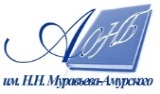 Государственное бюджетное учреждение культуры«Амурская областная научная библиотека имени Н.Н. Муравьева-Амурского